COME JOIN US!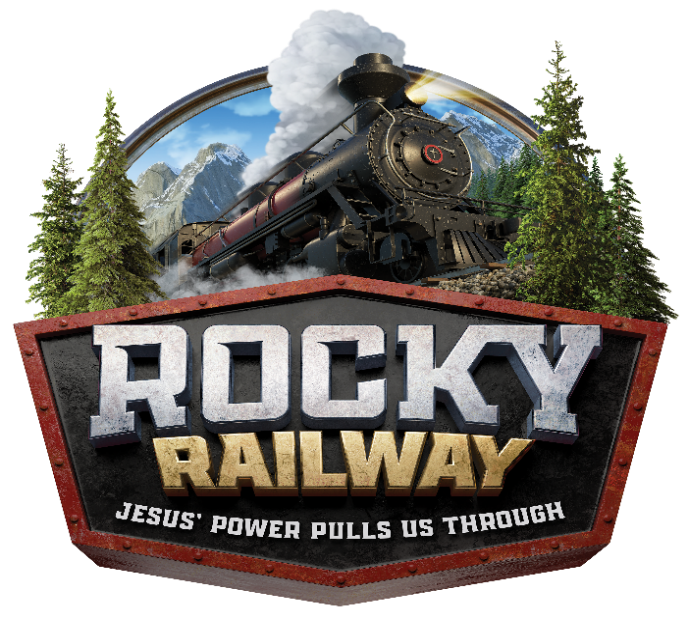 VOLUNTEER SIGN UP FORM: At ROCKY RAILWAY VBS, you have the opportunity to send kids off with a passion for sharing Jesus’ love in powerful and practical ways! With Jesus’ power we can transform tomorrow’s faith community into an environment of belonging, sharing, caring, and community. Today, help kids discover how Jesus’ power can help them be faithful friends who truly care for each other.Mark these dates on your calendar: MONDAY, JUNE 8th, 2020 – FRIDAY, JUNE 12th, 2020The fun starts at 9:00 a.m. and will end at 12:00 p.m.  As a volunteer you need to arrive by 8:30 a.m. and would be done by 12:30 p.m. each day.Name:_________________________________________	T-Shirt Size:______________Home Phone: _____________________	Mobile Phone: ________________________ Email: ____________________Address:_________________________________	City:____________	Zip:_________(Those that volunteer for the week will be given a t-shirt to wear.)I am interested in volunteering in the following areas (please rank your top 4 choices-1 being first choice.  Volunteers will be assigned to areas in the order in which they are received in the office.)________ Crew Leader		________ Preschool age Crew Leader      ________ Outdoor Games		________ Imagination Station   _______KidVid Cinema________ Bible Stories		________ Snacks		________ Opening SessionI am able to help:________ All Week			________ Monday		________ Tuesday________ Wednesday		________ Thursday		________ Friday**Registrations are due in the Faith Formation Office. **Call (320) 743-2481 or e-mail stmarcussff@frontiernet.net if you have any questions.